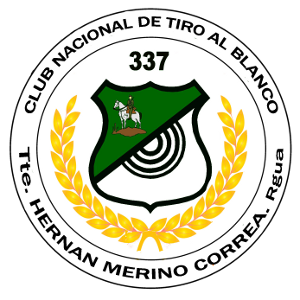 Rancagua, 06 de noviembre de 2018A	: Clubes De Tiro Nacionales.De	: Club Nacional De Tiro 337 Tte. Hernán Merino Correa.Ref.	: “Campeonato abierto de tiro al blanco Armas Largas” 	Mediante la presente, nuestro Club De Tiro Al Blanco N° 337, Teniente Hernán Merino Correa, nos permitimos aclara las bases enviadas en los siguientes puntos: Donde dice: Fusil cal 7-7.62 -308 Mira telescópica MAX 12X TC Senior , …15 tiros válidos; debe decir 10 tiros validos; PREMIACION CHAMPION:TIRO DE PRECISIÓN FUSIL MIRAS ABIERTAS CAL. 7-762- 308 MATCH	RIFLE CALIBRE 22 MIRAS ABIERTAS CON CERROJO (se permitirá uso de diopter trasero, original)RIFLE CALIBRE 22 MIRAS ABIERTAS SEMIAUTOMATICO	Saluda atentamente a Uds., por Club de Tiro Nº 337 Teniente Hernán Merino Correa,Horacio Arriagada UribePresidentecc.   Clubes asociados       Clubes invitados       ArchivoS.R.C.: 09-95795791E-MAIL: horacioarriagadau@gmail.com